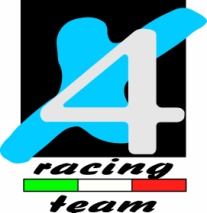 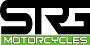 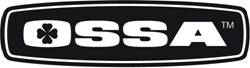 14 luglio  2013 , Campionato  Mondiale  , Kramolin (Repubblica Ceca)COMUNICATOLo scorso week-end il circo del Campionato Mondiale ha fatto tappa in Repubblica Ceca.Il nostro Matteo Poli svolge una buona gara conquistando l’ottavo posto, primo tra gli italiani.Matteo dice: “….è stata una gara piuttosto facile, con un alta discriminante , un piccolo errore bastava a portarti indietro in classifica. Ringrazio di cuore Nico per tutto quello che fa per me….”Bravo Teo !!Roberto Bianchi